Oliynyk VasylExperience:Position applied for: 2nd OfficerAdditional position applied for: Chief OfficerDate of birth: 21.06.1995 (age: 22)Citizenship: UkraineResidence permit in Ukraine: NoCountry of residence: UkraineCity of residence: KhersonPermanent address: 46-3, Gvard.Divizii str., Kherson,UkraineContact Tel. No: +38 (099) 958-27-58E-Mail: oliynyk2106@gmail.comSkype: vasiliy.oliynykU.S. visa: NoE.U. visa: NoUkrainian biometric international passport: Not specifiedDate available from: 01.02.2018English knowledge: ExcellentMinimum salary: 2800 $ per month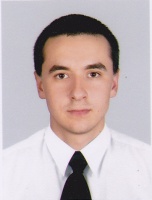 PositionFrom / ToVessel nameVessel typeDWTMEBHPFlagShipownerCrewingAble Seaman08.08.2013-25.03.2014DorotheaGeneral Cargo62771940 kWt1940 kWtCambodiaMD Shipping LTDAzimut Crewing Company. Ukraine, Odessa,Deck Cadet01.06.2012-29.08.2012CapricornGeneral Cargo24571030 kWt1030 kWtMoroniSouthern Shipping Company Ukraine, KhersSouthern Shipping Company Ukraine, KhersDeck Cadet05.06.2011-21.08.2011CapricornGeneral Cargo24571030 kWt1030 kWtMoroniSouthern Shipping Company Ukraine, KhersSouthern Shipping Company Ukraine, Khers